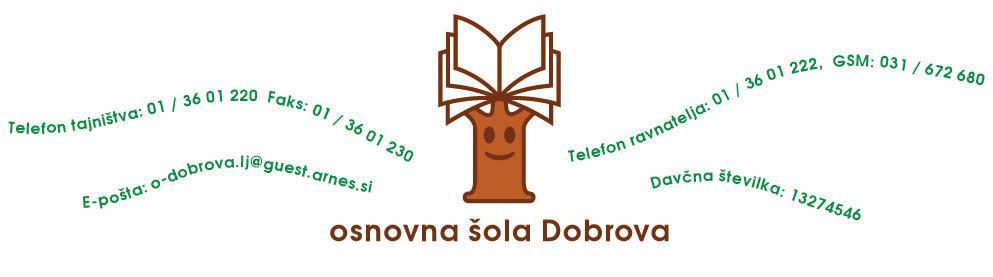 DOGOVOR O PRILAGAJANJU ŠOLSKIH OBVEZNOSTI ZA UČENCA/KO KI SE VZPOREDNO IZOBRAŽUJEŠola, ki jo zastopa ravnatelj/ica in starši s tem dogovorom določajo medsebojne pravice in obveznosti učenca s statusom, ki mu je bil dodeljen z odločbo številka……………………, dne……….., za šolsko leto …………. , in sicer:Obiskovanje pouka in drugih dejavnosti:Odsotnost učenca od pouka zaradi statusa se lahko opraviči samo na podlagi pisnega opravičila staršev, šole, kjer se učenec dodatno izobražuje, odsotnost nad 5 dni pouka odobri ravnatelj/ica.PRAVICE STATUSA: MLADI UMETNIK A:učenec izbere čas ustnega preverjanja v dogovoru z učiteljem določenega predmeta;oceno mora pridobiti pred koncem ocenjevalnega obdobja;pisno ocenjevanje lahko učenec opravi pri rednem pouku, dopolnilnem pouku, urah svetovanja, če je na dan pisnega ocenjevanja opravičeno odsoten zaradi tekmovanja;ima možnost za dodatno posvetovanje z učiteljem;v vsakem ocenjevalnem obdobju si mora učenec umetnik pridobiti toliko ocen, kot jih določaPravilnik o preverjanju in ocenjevanju znanja.prisotnost se uskladi glede na načrt in plan vaj in tekmovanj.DOLŽNOSTI STATUSA: MLADI UMETNIK A:vestno opravljanje šolske obveznosti;izpolnjevanje dogovorov z učitelji glede ocenjevanja znanja (testi, ustno ocenjevanje, seminarske naloge, projektne naloge, itn.);sporočanje vseh sprememb v zvezi s statusom;redno obveščanje staršev in učiteljev (umetnostnega področja) o učnem uspehu;nastopanje na šolskih prireditvah.PRAVICE STATUSA: MLADI UMETNIK B:ob povečani intenzivnosti vadbe (plan vaj in tekmovanj) se učenec lahko občasnodogovarja za ustno ocenjevanje;v vsakem ocenjevalnem obdobju si mora učenec umetnik pridobiti toliko ocen, kot jih določaPravilnik o preverjanju in ocenjevanju znanja.DOLŽNOSTI STATUSA: MLADI UMETNIK B:vestno opravljanje šolske obveznosti;izpolnjevanje dogovorov z učitelji glede ocenjevanja znanja (testi, ustno ocenjevanje, seminarske naloge, projektne naloge, itn.);sporočanje vseh sprememb v zvezi s statusom;redno obveščanje staršev in trenerjev o učnem uspehu;nastopanje  na šolskih prireditvahDOLŽNOSTI UČITELJA DOLOČENEGA UMETNOSTNEGA PODROČJA:       -      spremljanje šolskega uspeha varovanca;       -      obiskovanje govorilnih ur pri razredniku;       -      obveščanje o terminih vaj, priprav in tekmovanj;       -      sporočanje izostankov razredniku v naprej;DOLŽNOSTI STARŠEV:redno spremljanje uspeha in vedenja učenca;obiskovanje govorilnih ur in roditeljskih sestankov;redno opravičevanje izostankov;DOLŽNOSTI UČITELJA:z učencem pripravi načrt dela in ocenjevanja znanja;če je napovedana daljša odsotnost učenca, učitelj označi snov, ki jo bo med odsotnostjo obravnaval;če učenec potrebuje dodatno pomoč, lahko učitelj ponudi dodatno razlago;UČENCU LAHKO STATUS PRENEHA:       -      na njegovo izrecno željo ali zahtevo oziroma zahtevo staršev učenca;       -      če mu je dodeljen za določen čas;       -      če mu preneha status učenca;       -      če mu preneha status učenca šole v kateri se vzporedno izobražuje;       -      če se preneha ukvarjati z dejavnostjo, zaradi katere mu je bil dodeljen;       -      če učencu pade učni uspeh;       -      neredno izpolnjuje učne obveznosti;       -      če ne nastopa za šolske reprezentance in na šolskih prireditvahDatum: ………………………………STARŠI:							     RAVNATELJ:                                              Viljem Kovačič